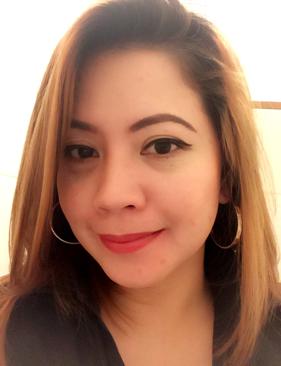 . MaligayaMaligaya.365173@2freemail.comObjectives:To contribute to the organizations that can utilize my skills in customer service and relationship as well as acquired knowledge. Willing to undergo trainings, can work under pressure.Summary of QualificationQuick-minded, eager to learn, detail orientedAccurate, dependable and dedicated to doing best possible job Trustworthy and reliable with confident informationFast learner, adept at quickly learning procedures and implementing best practices Outgoing, friendly with good sense of humorWORK EXPERIENCES:Cashier/Waitress/HostessMarch 2016 up to presentTotora Restaurant and Lounge –DIFCDuties and ResponsibilitiesGreet customers when entering or leaving establishmentsHandling cash transactions with customersScanning goods and collect paymentsIssuing reciepts,funds, change or ticketsReporting to the accountsHandling petty cashKeep all the records of all transactionsTaking phone callsMaking ReservationsCashier/Waitress/HostessJanuary 2013-March 2016Grosvenor House Dubai - EmbassyDuties and ResponsibilitiesFacilitate the prompt and accurate seating and service of all guests, Accept payment for food and beverages, andMake a proper change and helps servers in assuring quality customer service.Greet guests in a warm friendly manner,Making them feel comfortable and welcome in our dining room.Food and Beverage Service Assistance and cashiering (training)May 2012 up to August 2012Grosvenor House Dubai – Buddha BarRoom AttendantJuly 2011 up to December 2012Grosvenor II House DubaiKEY RESPONSIBILITIES/DUTIES:Performs routine duties in cleaning and servicing of guest rooms and baths under supervision of housekeeping supervisor. Promotes a positive image of the property to guests.Property ConsultantMarch 2010 up to April 2011Greenfield Development CorporationKEY RESPONSIBILITIES/DUTIES:Sales presentation to individual and corporate clients.Source for quality prospects.Grow the business by delivering the prescribed sales targets.Sales StaffSeptember 2009-March 2010Outlet Central Paseo de Sta. RosaKEY RESPONSIBILITIES/DUTIES:Assists customers in locating merchandise.Stamps or attaches price tags on merchandise.Checks inventory periodicallySets up promotional displays.Production OperatorApril 2001-March 2008Furukawa Electronic Autoparts Phil’s.KEY RESPONSIBILITIES/DUTIES:Assembly line.Follow Batch orders & monitor work practices to ensure that product is produced to agreed specifications.Ensure continuous production is maintained where possible.Operate equipment and machinery in a safe manner.Work in accordance with Health and Safety proceduresEDUCATIONAL BACKGROUND:Year attended	:  2000-2002Computer ScienceSchool:  Computer Programming:  Computer ProgrammingAddress:  Olivarez Tagaytay, College:  Olivarez Tagaytay, CollegeYear attended: 1995-2000: 1995-2000School: Luksuhin National High School: Luksuhin National High SchoolAddress: Luksuhin Alfonso Cavite: Luksuhin Alfonso CaviteYear attended:1988-1994School:Sulsugin Elementary SchoolAddress:Sulsugin Alfonso Cavite